
History vs. Hollywood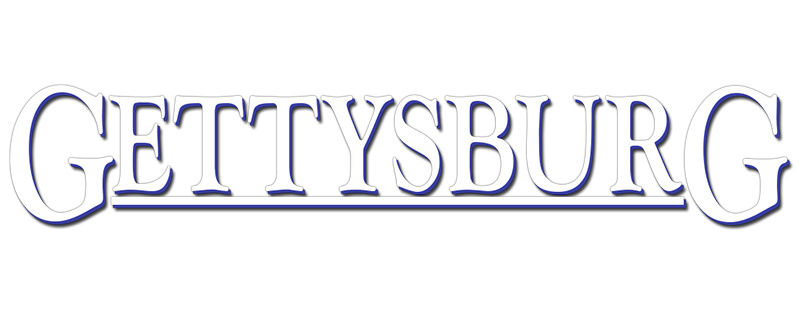 July 1, 1863In the opening scene we watch, what predictions do Union cavalry general John Buford make about the forthcoming battle? How does he prepare?What is the perspective of Confederate generals about how their invasion into Pennsylvania should be fought?How do the filmmakers use the Pennsylvania landscape to help tell the story?According to several character speeches, we are soldiers committed to the conflict?In this segment of the film, we are introduced to the film’s sole African American character. Was there anything revealing about this scene?In the eyes of the (fictional) Union sergeant Buster Kilrain, why must the Union win the war? How does this sentiment ring true?Were any myths repeated here? Were any liberties taken with the historical record?In your view, what were the strengths and weaknesses of the portion viewed today?
Subscribe and view additional content on our YouTube channel.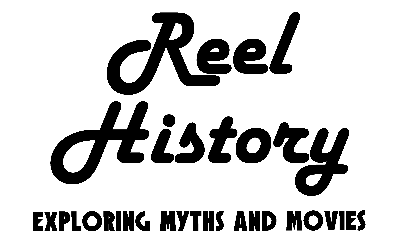 Accompanying primary source:
After Action Report of Brig. Gen. John BufordHEADQUARTERS FIRST CAVALRY DIVISION,
August 27, 1863.The night of the 30th was a busy night for the division. No reliable information of value could be obtained from the inhabitants, and but for the untiring exertions of many different scouting parties, information of the enemy’s whereabouts and movements could not have been gained in time to prevent him from getting the town before our army could get up.By daylight on July 1, I had gained positive information of the enemy’s position and movements, and my arrangements were made for entertaining him until General Reynolds could reach the scene.On July 1, between 8 and 9 a.m., reports came in from the First Brigade (Colonel Gamble’s) that the enemy was coming down from toward Cashtown in force. Colonel Gamble made an admirable line of battle, and moved off proudly to meet him. The two lines soon became hotly engaged, we having the advantage of position, he of numbers. The First Brigade held its own for more than two hours, and had to be literally dragged back a few hundred yards to a position more secure and better sheltered. Tidball’s battery, commanded by Lieutenant Calef, Second U.S. Artillery, fought on this occasion as is seldom witnessed. At one time the enemy had a concentric fire upon this battery from twelve guns, all at short range. Calef held his own gloriously, worked his guns deliberately with great judgment and skill, and with wonderful effect upon the enemy. The First Brigade maintained this unequal contest until the leading division of General Reynolds’ corps came up to its assistance, and then most reluctantly did it give up the front. A portion of the Third Indiana found horse-holders, borrowed muskets, and fought with the Wisconsin regiment that came to relieve them. While this left of my line was engaged, Devin’s brigade, on the right, had its hands full The enemy advanced upon Devin by four roads, and on each was checked and held until the leading division of the Eleventh Corps came to his relief.After the fall of General Reynolds, whose advance troops partially drove back the enemy and made heavy captures of prisoners, the enemy brought up fresh troops, and engaged General Doubleday’s command, which fought bravely, but was greatly outnumbered and forced to fall back. Seeing our troops retiring, and their need of assistance, I immediately rushed Gamble’s brigade to Doubleday’s left, and dismounted it in time to render great assistance to our infantry, and to check and break the enemy’s line. My troops at this place had partial shelter behind a low stone fence, and were in short carbine range. Their fire was perfectly terrific, causing the enemy to break and rally on their second line, which made no farther advance toward my position.Shortly after this, I placed my command on our extreme left, to watch and fight the enemy should he make another attack, and went to Cemetery Hill for observation. While there, General Hancock arrived, and in a few moments he made superb disposition to resist any attack that might be made.